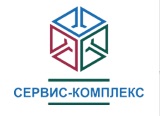  ООО «СЕРВИС-КОМПЛЕКС»ИНН: 7713543972ИНН: 7713543972Сферы деятельности: Промышленные товарыСферы деятельности: Промышленные товарыОписание: оптовые продажи технологическим оборудованием, торговым оборудованием и мебелью для организаций общественного питания.Описание: оптовые продажи технологическим оборудованием, торговым оборудованием и мебелью для организаций общественного питания.Предлагаемые сферы сотрудничества: сфера общественного питания.Предлагаемые сферы сотрудничества: сфера общественного питания.Контактное лицо: Феногенова Валерия ЮрьевнаКонтактное лицо: Феногенова Валерия ЮрьевнаТелефон: +7 (499) 213-97-15Телефон: +7 (499) 213-97-15E-mail: info@serviskom.msk.ruE-mail: info@serviskom.msk.ruСайт: http://serviskom.msk.ruСайт: http://serviskom.msk.ru